Broughton Moor Parish CouncilReceipts and Payments AccountYear ended 31st March 2022ReceiptsPrecept 			18000.00Grants for play equipment	 4000.00Grant for I T Equipment		 9245.00Community Centre Rents	   640.00ABC Lockdown Grants		 8000.00VAT Refund			 3997.22Bank interest			       1.26			            43883.48PaymentsClerk’s Salary			3183.84PAYE				  794.40CALC Subscription		  199.15Insurance			1310.59Audit Fees			  420.00RoSPA Playingfield Inspection	  107.40Chairman’s Allowance		  250.00Wix Website Subscription	  149.26Postage/stationary/Telephone/ink			  597.64Field Maintenance		5074.84Public seating			  182.65Play Equipment		            39581.46Christmas Event		  721.07Poppy Wreath			    22.00Donation to GNAAS		  100.00Flower tubs – bulbs and plants,Soil, cleaning and staining	 426.89Community Centre Gas		 239.76Community Centre Electricity	 372.12Community Centre Maintenance  453.96I T Equipment			9145.00Gas Service Contract		  792.00New Storage Shed		2728.15Bank Charges (3 months)	    36.00			            66888.18Broughton Moor Parish CouncilBank Reconciliation Year ended 31st March 2022Current AccountOpening balance 1st April 2021			77562.62+ Income					43882.22Expenditure			             (66888.18)Outstanding cheques 31/3/21	             (  1119.78)+ outstanding cheques 31/3/2022Chq No 	101767          493.00               101779        6538.96	               101782            66.20						7098.16					             60534.94Balance as per bank statement 31/3/22	             60534.94Treasurer’s AccountOpening balance 1st April 2021			12554.98Interest 4th June 2021				         0.31Interest 3rd September 2021			         0.31Interest 3rd December 2021			         0.3qInterest 4th March 2022				         0.33						12556.24Balance as per bank statement 31/3/22		12556.24Broughton Moor Parish CouncilSignificant variances to the accounts for the year ended 31st March 2022IncomeThe Council received a grant of £1000 from Groundwork UK and another from Cumbria County Council of £3,000 towards the cost of new play equipment.£8,000 was received from Allerdale Borough Council in Covid-19 Grants, due to the Community Centre being closed during lockdown.A grant of £9245 was received from the National Lottery with which to purchase IT equipment for the Community Centre.A VAT refund of £3,997.22 was claimed, being VAT paid during the last three financial years.Community Centre rents of £640 were received, being an increase on the previous year in which only £100 was paid in rents.ExpenditureThe Wix Website subscription increased following the special offer for the first 12 months, from £61.20 to £149.26 for the year.Field Maintenance under contract increased from £3832.84 to £4936.86 for the year, and a further £137.98 was spent on handyman services to maintain field gates.A total of £39,688.86 was spent on new play equipment, comprising £36,938.96 for new equipment and £2749.90 to refurbish existing equipment.£182 was spent on refurbishing public seating.A donation was made to the Great Northern Air Ambulance Service of £100.  No other donations were requested during the year.£426.89 was spent on floral displays in the village, a reduction on spending from the previous year which had been £750.97.The Christmas Celebration returned at a cost of £721.07.  This was last held in 2019, when the cost had been £756.27).Expenditure on the Community Centre was as follows:Gas	£239.76Electricity £372.12Maintenance, decoration, and cleaning £453.96New Storage Shed £2728.15A gas service contract was entered into for the Community Centre at a cost of £792 for the year.IT Equipment was purchased for the Community Centre, comprising 6 laptops, 2 x 78” interactive whiteboards, 2 x full HD Projectors, 2 x smartboard trolleys, 1 Sony digital compact camera, 1 x digital camcorder, 2 x Epson workforce printers, equipment setup, 12month warranty, total cost £9145.00Bank charges were introduced by HSBC in January 2022 and for the first three months the parish council was charged £36.00.Further note:The Parish Council has raised significant funds for a more ambitious Play Equipment scheme than originally envisaged, including play equipment for disabled/wheelchair using children.  The total cost of the scheme is £73,077.92.  The equipment is on order and 50% was paid ‘up front’ with the balance to be paid once the equipment is installed.  This will feature in the 2022/23 accounts.Prepared by Rev’d Judith Morgan, Parish Clerk, on 10th May 2022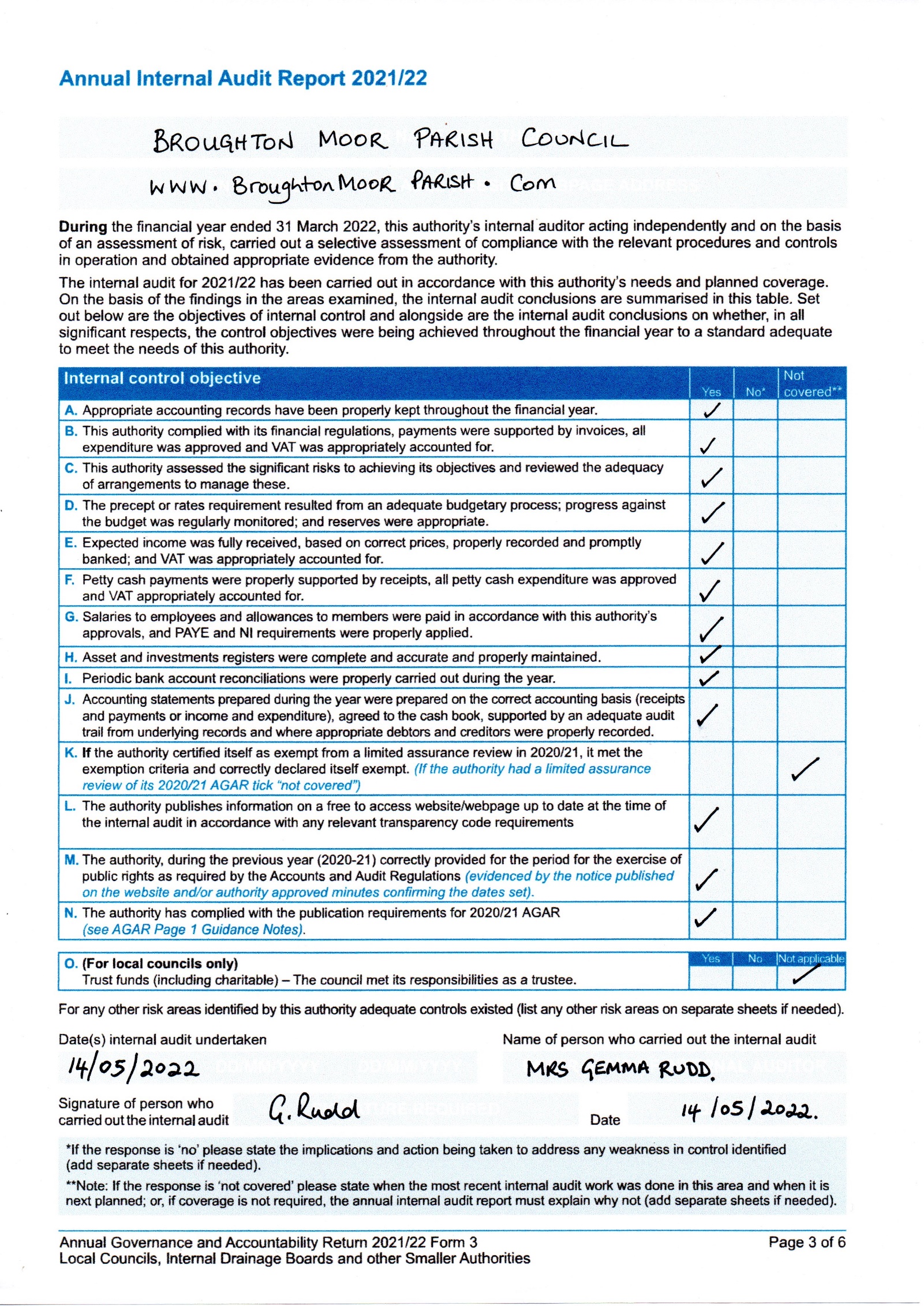 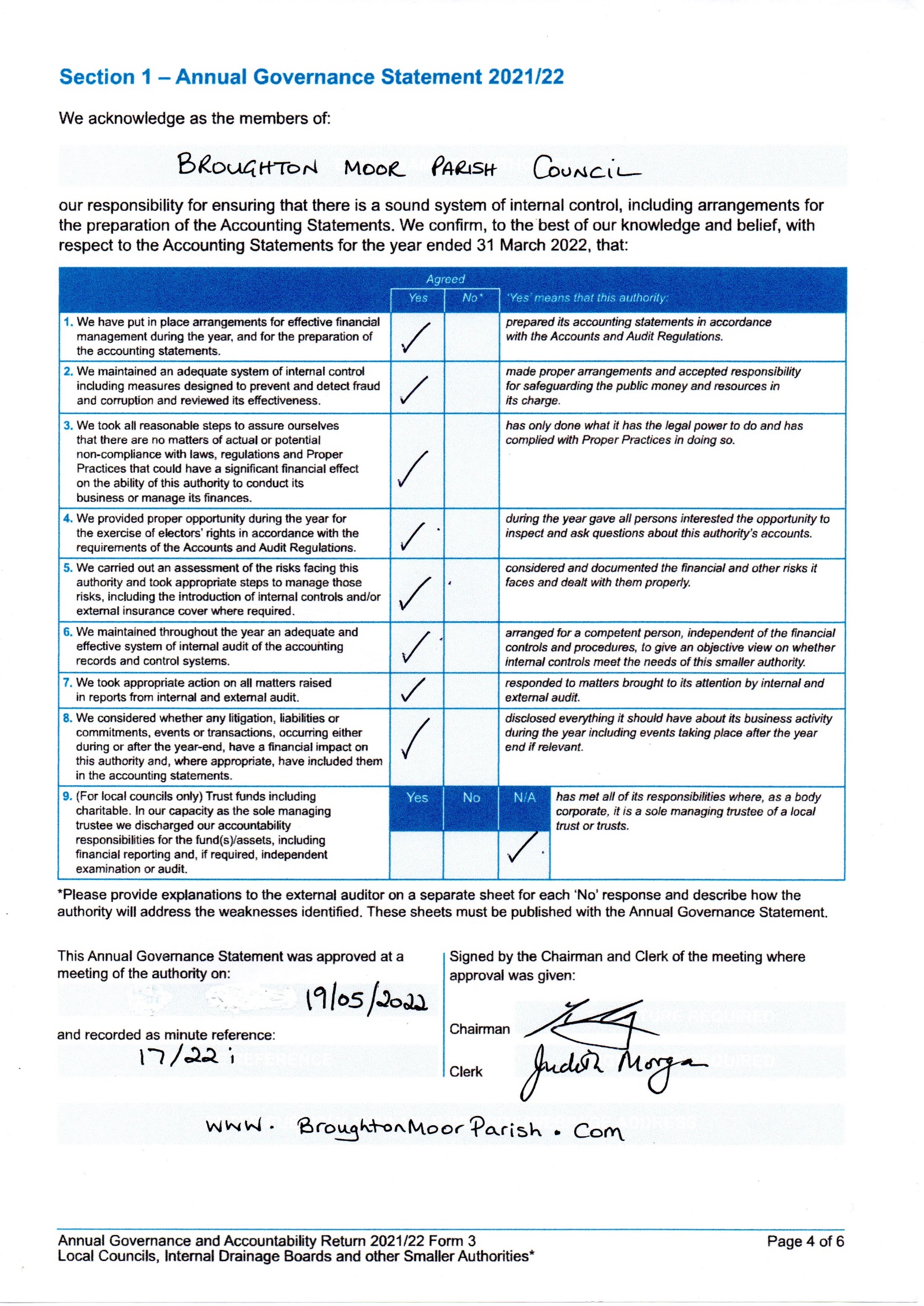 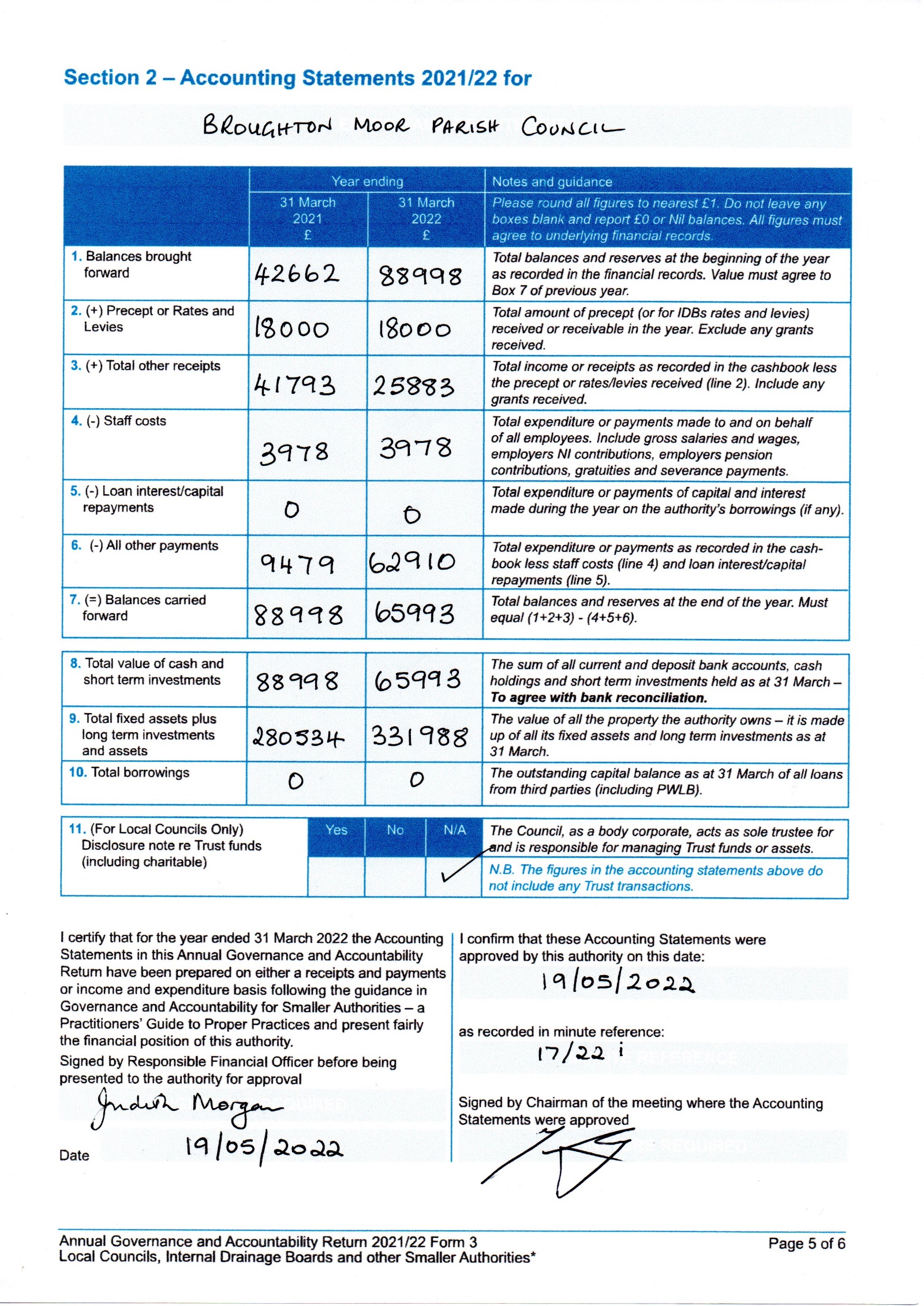 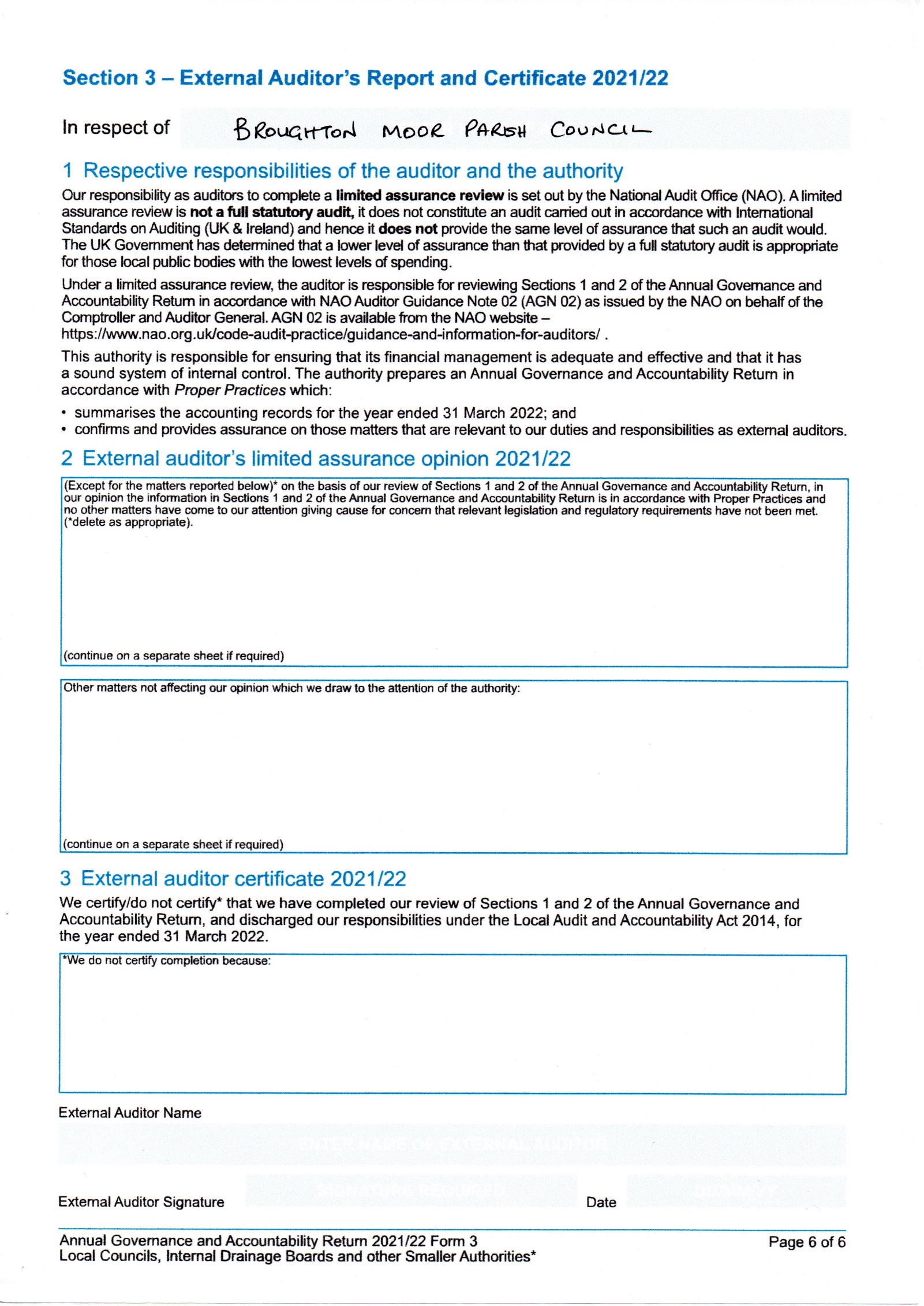 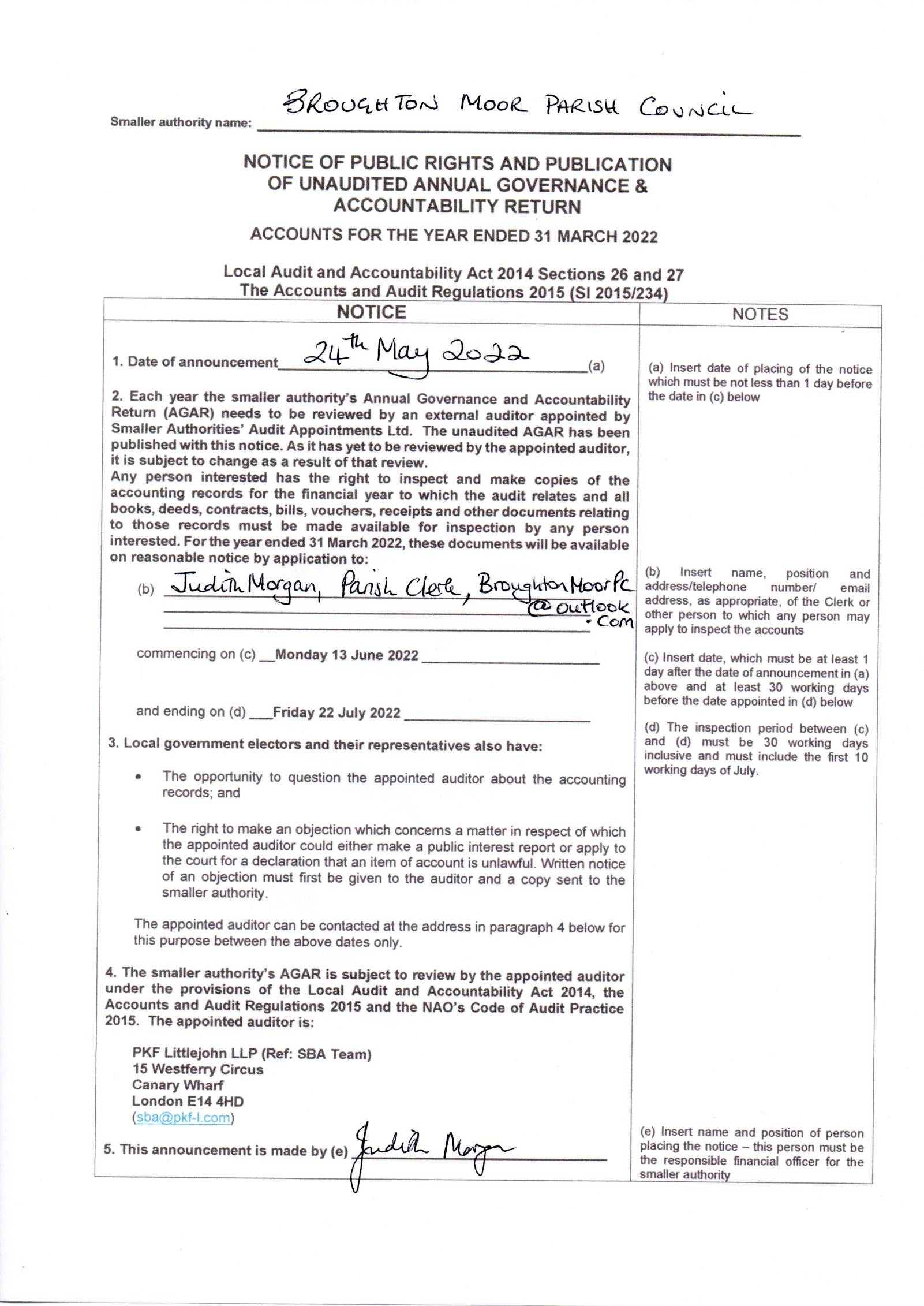 BROUGHTON MOOR PARISH COUNCILREGISTER OF ASSETS31ST MARCH 2022Village Community Centre comprising kitchen, hall, office and toilet                                           £263628Gate to Welfare Field                                                                                                                             £    2460Public Seat on Maryport Road                                                                                                              £     778Noticeboard                                                                                                                                             £   2142Public seat on Seaton Road                                                                                                                  £     471Gate and Fence at Tennis Court                                                                                                          £   2000Picnic Benches at Tennis Court                                                                                                            £   4000Play Equipment on Welfare Field                                                                                                         £  5055New Play Equipment on Welfare Field 2022                                                                                      £ 39581                                                                          I T Equipment , Community Centre                                                                                                      £  9145Storage Shed, Community Centre                                                                                                         £ 2728Total                                                                                                                                                         £331988